Al Dirigente ScolasticoLiceo Scientifico “G. Galilei” – Erba COCompilare in tutte le sue parti ed inviare a: COPS02000A@ISTRUZIONE.ITIl/La sottoscritto/a  	CHIEDEDi poter fruire di n°	    giorni di FERIE relative all’anno scolastico 	_ nel seguente periodo:dal	al	_dal	al	_dal	al	_   di n° _________ giorni di FESTIVITA’ SOPPRESSE relative all’anno scolastico _________________dal	al  	dal	al  	Durante il periodo della sospensione dell’ attività didattica, dichiara di essere reperibile presso il seguente indirizzo:										Firma			Erba, ________________                                                                             _________________________                                                     	Vista l’istanza dell’interessato/a si autorizza, Il Dirigente Scolastico Dott.ssa Roberta RizziniFirma autografa sostituita a mezzo stampa ai sensi dell’art. 3 comma 2 del D.lgs n. 39/93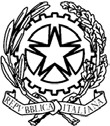 Liceo Scientifico Statale“Galileo Galilei"Via Volontari della Libertà 18/c – Erba CO Tel.031/3338055 – Fax 031/645713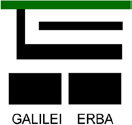 MODULO RICHIESTA FERIE DOCENTI